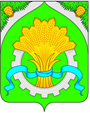 ДУМАШАТРОВСКОГО МУНИЦИПАЛЬНОГО ОКРУГАКУРГАНСКОЙ ОБЛАСТИРЕШЕНИЕот ___________________________ № _______                                           с.Шатрово  В соответствии   с Градостроительным кодексом Российской Федерации, Федеральным законом от 6 октября 2003 года № 131-ФЗ «Об общих принципах организации местного самоуправления в Российской Федерации», руководствуясь Уставом Шатровского муниципального округа Курганской области, Дума Шатровского муниципального округа Курганской областиРЕШИЛА:          1. Внести в решение Думы Шатровского муниципального округа от 26 июля 2022 года №288 «Об утверждении Положения о порядке оплаты заинтересованными лицами расходов, связанных с организацией и проведением общественных обсуждений или публичных слушаний по отдельным вопросам градостроительной деятельности в Шатровском муниципальном округе Курганской области» следующие изменения:         1) пункт 4 приложения к решению дополнить абзацем вторым следующего содержания:         «Расходы на оплату аренды помещения указываются в случае, если муниципальное образование не располагает собственным помещениями, в которых возможно проведение общественных обсуждений или публичных слушаний, а их проведение организуется в арендованных помещениях.»;          2) в пункте 8 приложения к решению словосочетание «не позднее чем за 5 рабочих дней» исключить;          3) пункт 11 приложения к решению признать утратившим силу.          2. Опубликовать (обнародовать) настоящее решение в соответствии со статьей 44 Устава Шатровского муниципального округа Курганской области.          3. Настоящее решение вступает в силу после его официального опубликования (обнародования).Председатель ДумыШатровского муниципального округа                                                 П.Н.КлименкоГлава Шатровского муниципального округаКурганской области                                                                                Л.А.РассохинСПРАВКА-РАССЫЛКАк решению  Думы  Шатровского муниципального округа«О внесении изменений в решение Думы Шатровского муниципального округа от 26 июля 2022 года №288 «Об утверждении Положения о порядке оплаты заинтересованными лицами расходов, связанных с организацией и проведением общественных обсуждений или публичных слушаний по отдельным вопросам градостроительной деятельности в Шатровском муниципальном округе Курганской области»	Разослано:  1.  В дело – 3                                 2.  Отдел правовой и кадровой работы аппарата – 2                                3. Официальный сайт – 1 ЛИСТ СОГЛАСОВАНИЯк решению  Думы  Шатровского муниципального округа«О внесении изменений в решение Думы Шатровского муниципального округа от 26 июля 2022 года №288 «Об утверждении Положения о порядке оплаты заинтересованными лицами расходов, связанных с организацией и проведением общественных обсуждений или публичных слушаний по отдельным вопросам градостроительной деятельности в Шатровском муниципальном округе Курганской области»ПРОЕКТ ВНЕСЕН:Главой Шатровского муниципального округаКурганской области                                                                   Л.А.РассохинымПРОЕКТ ПОДГОТОВЛЕН:Главным специалистом отдела правовой и кадровойработы аппарата Администрации Шатровского муниципального округа                                                              О.А. ЯдрышниковойПРОЕКТ СОГЛАСОВАН:Управляющий делами – руководитель аппарата Администрации Шатровскогомуниципального округа                                                              Т.И.РомановаИНФОРМАЦИОННЫЙ ЛИСТк проекту решения Думы Шатровского муниципального округа«О внесении изменений в решение Думы Шатровского муниципального округа от 26 июля 2022 года №288 «Об утверждении Положения о порядке оплаты заинтересованными лицами расходов, связанных с организацией и проведением общественных обсуждений или публичных слушаний по отдельным вопросам градостроительной деятельности в Шатровском муниципальном округе Курганской области»Время, необходимое для доклада:   10  мин.Время, необходимое для рассмотрения вопроса:   5  мин.Главный специалист отдела правовой и кадровойработы аппарата Администрации Шатровского муниципального округа	                                                   О.А. Ядрышникова9 10 80ПОЯСНИТЕЛЬНАЯ ЗАПИСКАк проекту решения Думы Шатровского муниципального округа«О внесении изменений в решение Думы Шатровского муниципального округа от 26 июля 2022 года №288 «Об утверждении Положения о порядке оплаты заинтересованными лицами расходов, связанных с организацией и проведением общественных обсуждений или публичных слушаний по отдельным вопросам градостроительной деятельности в Шатровском муниципальном округе Курганской области»           Настоящий проект решения Думы Шатровского муниципального округа «О внесении изменений в решение Думы Шатровского муниципального округа от 26 июля 2022 года №288 «Об утверждении Положения о порядке оплаты заинтересованными лицами расходов, связанных с организацией и проведением общественных обсуждений или публичных слушаний по отдельным вопросам градостроительной деятельности в Шатровском муниципальном округе Курганской области» (далее – проект решения) разработан в соответствии с Градостроительным кодексом Российской Федерации, Федеральным законом от 6 октября 2003 года № 131-ФЗ «Об общих принципах организации местного самоуправления в Российской Федерации».                      Принятие данного решения не потребует дополнительных финансовых и материальных затрат из средств  бюджета Шатровского муниципального округа Курганской области.           В целях организации общественного обсуждения и проведения независимой антикоррупционной экспертизы проект решения размещен  на официальном сайте Администрации Шатровского муниципального округа Курганской области в информационно-телекоммуникационной сети «Интернет», на информационных стендах административных зданий населенных пунктов  Шатровского муниципального округа Курганской области. Проект также направлен на правовую экспертизу в прокуратуру Шатровского района. О внесении изменений в решение Думы Шатровского муниципального округа от 26 июля 2022 года №288 «Об утверждении Положения о порядке оплаты заинтересованными лицами расходов, связанных с организацией и проведением общественных обсуждений или публичных слушаний по отдельным вопросам градостроительной деятельности в Шатровском муниципальном округе Курганской области»Докладчик:Главный специалист отдела правовой и кадровойработы аппарата Администрации Шатровского муниципального округа	                  О.А. ЯдрышниковаПриглашены: